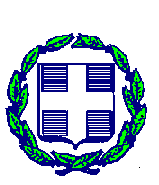 HELLENIC REPUBLICMINISTRY OF INFRASTRUCTURE  AND  TRANSPORT HELLENIC CIVIL AVIATION AUTHORITYDIRECTORATE GENERAL OF AIR TRANSPORTFLIGHT STANDARDS DIVISIONApplication for Variation (amendment) of an EASA Air Operator Certificate AOC AOC Variation for purposes of this paper means any change of the AOC or the attached to it OPS Specs.This application form is based on the information required for an AOC Variation in accordance to Regulation EC No 2018/1139 and its Implementing rules.Please mark with an X the relevant box bellow:Reason for requesting a variation:Name or address change			Operational points of contact change		Type of operation change			New aircraft is added 					same type 	   new type Aircraft is/are removed			Authorised area of operation is modified	Special Limitations removed/added		Specific Approval granting 			Other	(please state)				   .........................................Note 1: This Application and all relative Manuals/Documents must be submitted to HCAA Flight Standards Division HCAA/A2.Note 2: According to AMC1.ORO.GEN.130, this application for the amendment of an AOC should be submitted at least 30 days before the date of the intended changes.  Specific Approvals granting may takes longer that this time frame.Note 3:  In all cases of AOC variation the Safety manager of the Operator shall evaluate the possible risks the change may cause and assess them in accordance with Operator’s SMS.PART A has to be completed in any request. In PART B only the relevant to change(s) items have to be completed.  Further information on application for the variation of an AOC may be obtained from the HCAA Flight Standards Division.                    PART AName of Operator seeking an AOC variation.……………………………………………………………………………………………………………………………………………..…………………………………………………………Operator’s principal place of business Address to which all correspondence should be sent and which will be that used on all legal documents and contact details ……………………………………..………………………………………………………………………..…………………………………………………………………………………………………………………………………………………………………………………………..Tel No.:		                        Fax No:		               E-Mail:…………………………..………      …………………………           …..……………………Description of Proposed Change and possible effective date of change……………………….………………………………………………………………………..… …………………………………………………………………………………………………...………………………………………………………………………………………………………………………………………………………………………………………………………………………………………………………………………………………………………………… Risk assessment of the change (use separate sheet if space provided is not adequate)……………………….………………………………………………………………………..… …………………………………………………………………………………………………...………………………………………………………………………………………………………………………………………………………………………………………………………………………………………………………………………………………………………………………………………PART BAircraft to be added:Aircraft to be removed:Type of Operation change requesting (Pax or/and cargo) for these a/cArea of Proposed Operation (Enter co-ordinates of area or, National/FIR boundaries). Area of operation should be that which the company intends to operate within, and not the area(s) that might, subsequently, will operate. It is noted that the company’s OM must include all information relevant to its area of operation. 	Required Flight Operating Conditions Enter aircraft type or aircraft registration in appropriate columnLVO - Low Visibility OperationsOperations with Specified Minimum Navigation Performance MNPSExtended range operations with two-engine  aeroplanes ETOPSPerformance-Based Navigation PBN operations Enter fitted equipment capabilityOperations in Airspace with reduced vertical Separation minima RVSMHelicopter Hoist Operations HHOHelicopter Emergency Medical Service Operations HEMSNon-commercial operations of aircraft listed in the Ops Specs of an AOCHelicopter Offshore  Operations (HOFO)Transport Dangerous Goods (tick box)YES                      NO     Transport of radioactive materialsYES	 		NO     Additional Information………………………………………………………………………………………………..………………………………………………………………………………………………..………………………………………………………………………………………………………………………………………………………………………………………………………………………………………………………………………………………………………PART CStatement of ComplianceI hereby apply for the variation of EASA AOC, in terms of Regulation EC No 216/2008 and its Implementing Rules, and declare that all documentation and information submitted have been verified and found in compliance with the applicable requirements.Name in full of the Accountable Manager ……………………………………………………………………………………Signature …………………………………………………………Date……………………….Please write sown all the attached documents provided with this application:OM Changes Application FormDraft pages of Manuals changed………………………………………………………………………………………..…………………………………………………………………………………………………………………………………………………………………………………………………………………………………………………………………………………………………………………………………………………………………………………………………………………………………………………………………….………………………………………………………………………………………….……………………………………………………………………… …………………TypeManufacturerModelDate of buildEnginesSeating Present registrationTypeManufacturerModelRegistrationType of Aircraft:Type of operationDay  -  VFRNight  -  VFRIFRAircraft type and registrationCATCATCATTakeoff RVRAttachment:LVO Conformance Documents     Aircraft type or registrationICAO RegionAttachment:MNPS Conformance Document     Aircraft type or registrationEngine typeThreshold distanceDiversion timeAttachment:ETOPS Conformance Document     Aircraft type or registrationRNAV 1RNP 10RNP APCHAttachment:RNAV 1 Conformance Document           Attachment:RNAV 10 Conformance Document         Attachment:RNP APCH Conformance Document     Aircraft type or registrationAttachment:RVSM Conformance Document     Aircraft type or registrationAttachment:HHO Conformance Document     Aircraft type or registrationAttachment:HEMS Conformance Document     Aircraft type or registrationAircraft type or registrationAttachment:HOO Conformance Document     Attachment:DG Application Form     